W STYCZNIU  CZYTAMY NASTĘPUJĄCE KSIĄŻKIKLASY  2 - 3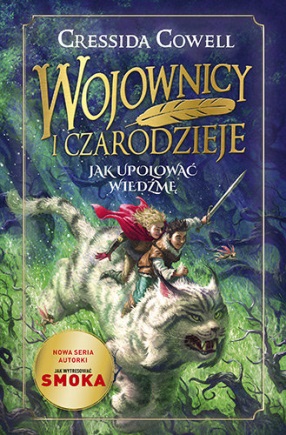 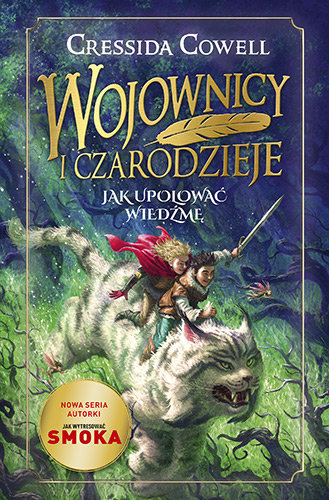 Cressida Cowell pt. „ Wojownicy i czarodzieje. Jak upolować wiedźmę”  (lub Tove Jansson pt. „ Kometa nad Doliną Muminków” w tł. Teresy Chłapowskiej)KLASY  4 - 6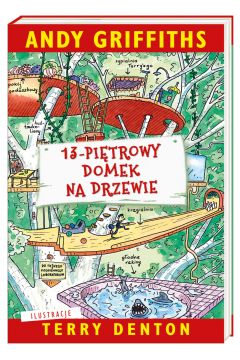 Andy Griffithspt. „ 13 - piętrowy domek na drzewie”KLASY  7 - 8J.K. Rowlingpt. „ Fantastyczne zwierzęta i jak je znaleźć” Oryginalny scenariusz 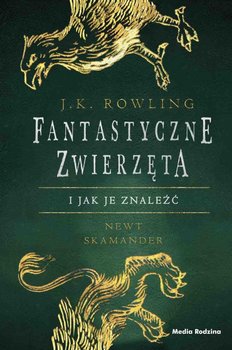 